Great Trethew Vintage Rally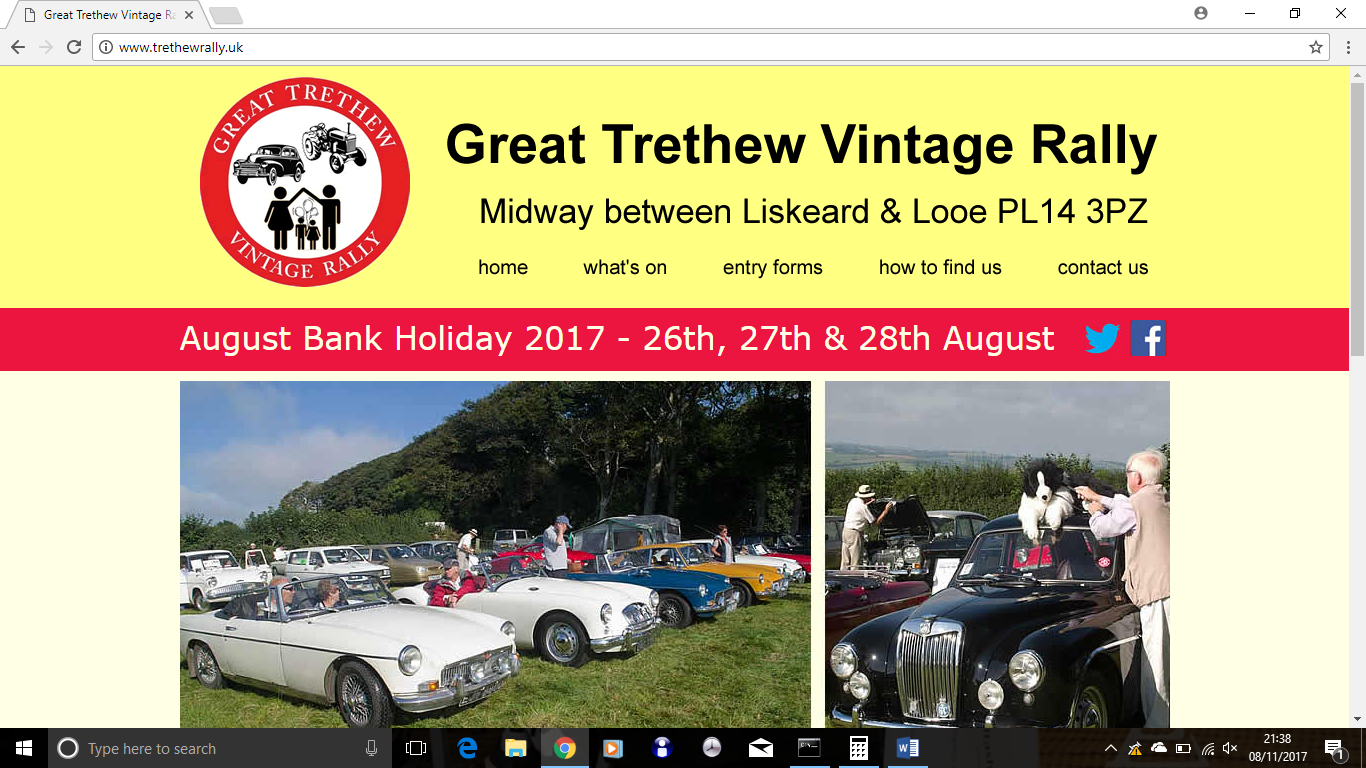 August Bank Holiday Weekend: Saturday 27th - Sunday 28th and Monday 29th August 2022    Great Trethew, Horningtops, Liskeard PL14 3PZwww.trethew-rally.co.ukinfo@trethew-rally.co.ukAPPLICATION FOR A TRADE STANDCAMPING APPLICATION  One complimentary with each display/stand application, additional pitches at £10 for the weekend, please one form for each pitch required.ARRIVAL & DEPARTUREDETAILS OF CARAVAN/TENTDECLARATIONI agree to abide by the rules for camping/caravanning at the Great Trethew Rally and have read, understood and agree to abide by the accompanying notes to this form. By signing this form I confirm that all necessary insurance cover for camping/caravanning will be valid for the duration of the show.Signed:									Date:Print Name:Any person camping at the Rally Ground must have a valid entrance ticket to enter the Rally field. Please note that the Rally camping field is not flat.Terms and Conditions of the Great Trethew Vintage RallyAPPLICATIONS:  All applications must be received by 10th July 2022 and will be dealt with on a first come first served basis. Fees must be paid in full before the start of the show. No displays will be allowed on site until appropriate payment has been received. Late bookings can be accepted at the discretion of the section secretary but will not be included in the show programme.CANCELLATION by traders: Cancellations made more than 4 weeks prior to the Rally date will result in a 50% refund being made. Cancellations made less than 4 weeks prior to the Rally will result in no refund being made. Any refunds will be posted during the week after the rally has closed.CANCELLATION by the Rally Committee: In the event of the cancellation, postponement or abandonment of the Rally, the Rally Committee will make refunds at its discretion. Exhibitors will not have any claim against the Rally Committee or any member of the Committee in respect of any loss or damage whatsoever consequent upon the Rally, or any part of it, failing to be held or having to be abandoned, for whatever reason.INSURANCE: All exhibitors must hold Public Liability Insurance of £5,000,000, for any one claim, and where, necessary, Employers Liability and Product Liability Insurance. The certificates must be available for inspection at the Rally and copies provided with every application. Owners must ensure drivers are fully competent and have a valid and appropriate licence and be qualified to drive or handle the exhibit.  No exhibit may be left running unattended and if unattended MUST be left securely 'braked and immobilized. 4. All working exhibits must be in a safe working condition. 5. The MAXIMUM speed of 5MPH shall apply to all moving vehicles on the site or any part of the rally field. Any exhibitor found to be exceeding the speed limit will be asked to leave forthwith. 6. All owners and drivers must obey Marshall's instructions and not inconvenience or endanger any persons or animals on the site or any part of the rally site. 7. Owners are responsible for their own personal effects for which the organizers will take no responsibility. 8. All Trade stand, Craft and other stalls or stands must be covered by Public Liability insurance. APPLICATIONS WILL NOT BE ACCEPTED WITHOUT PROOF OF INSURANCEThe Disclaimer of Liability: Great Trethew Vintage Rally accepts no responsibility for any damage to/or loss of vehicle/trader’s entries or personal effects or loss of income incurred by stall holders, exhibitors or guests or employees as result of attendance or proposed attendance at the rally. PASSES: One car pass and two exhibitor passes will be provided for each exhibitor. NO OTHER FREE TICKETS WILL BE ISSUED. Additional entrance tickets can be ordered on the booking Form (at a reduced rate).	ARRIVAL ONSITE: All vehicles arriving at the rally site must have an Exhibitor pass visibly displayed on their vehicle, failure to display this pass will result access being denied or delayed.  All vehicles without passes or arriving after the site is open to the public (09.30am) will be parked in the public car park. VEHICLE RESTRICTIONS: Any restrictions for the size or type of vehicle entering the Rally Field will be considered and reviewed dependent upon weather, ground and local traffic conditions. Other than demonstration vehicles, service vehicles and the Emergency Service, NO VEHICLE MOVEMENT WILL BE ALLOWED ON THE FIELD BETWEEN 09.30 AND 17.30 whilst the Rally is open to the Public.SET UP: All stands are to be set up by 09.00am on the first day of the Rally and will be expected to be open until approximately 17.30pm each day. No stands will be allowed on site unless payment has been received. The Rally Committee will allow exhibits to be set up from 18.00 on the Thursday prior to the Rally, however the Rally Committee will not be responsible for any loss or damage that may occur prior to the Rally. No tickets are required for setting up however all instructions issued by the Committee must be adhered to.CATERING: All Catering Rights are strictly reserved. If you intend to provide food from your stand please include details on the application form and provide full details to the Rally Secretary.FUNDRAISING: Please declare on the application form if you intend to sell raffle tickets and/or collect donations. This type of activity can only be made within the space of your stand.WASTE: Please note that there are no facilities for the disposal of trade waste from the Rally, all stall holders must make their own provisions for the disposal of their waste. Failure to remove waste from the site at the end of the rally may result in removal charges being raised against you.REMOVAL: All exhibits must be removed by the Wednesday following the Rally.CAMPING:  All camping pitches must be booked in advance and all vehicles arriving at the rally site must have a camping pass visibly displayed on their vehicle, failure to display this pass will result access being denied or delayed. Users of the campsite must report to the Campsite Steward before pitching their unit. All vehicles are restricted to 5 mph after leaving the highway. It is recommended that each unit will be equipped with a fire blanket/extinguisher. Users of the campsite must remove their own waste. All wastewater must be collected in a suitable container for disposal and not be allowed to run over ground.  Chemical toilets and wastewater must be disposed of in the facilities provided for this purpose. All pets must be kept on a lead (no more than 2m in length) Children must be supervised at all times. Naked flame appliances and fires are not permitted. BARBECUES: Strictly no barbecues are permitted on the Rally site, this includes the camping field. GENERATORS: Users of petrol generators must have an appropriate fire extinguisher and fire blanket. Generators and electrical equipment brought to site must be installed and certified by a competent person prior to use.NOISE: No noise will be permitted after 11.00pm until 7.00am each day. Failure to comply will result in you being asked to leave the site. The use of generators should not cause any inconvenience to fellow campers. SAFETY POLICY: A copy of the Safety Policy for the Rally will be available to view. Please contact the Rally H&S officer.The Rally committee reserves the right to ask any exhibitors to vacate the rally field if they are found to be breaching any of these conditions of booking. By signing the entry form you are agreeing to the Terms and Conditions of the Great Trethew Vintage Rally. No refunds will be made to any persons asked to leave the rally site.RIGHT OF ADMISSION IS RESERVED – GTVR Committee 2022I agree that I understand the Terms and Conditions of The Great Trethew Vintage Rally.Signature: ______________________________   Date:  ______________________________ Print name: _____________________________Application checklist:Payment BACS:   Please use your Initial & Surname as the payment reference.Barclays Bank Ltd - 20 45 45 - Great Trethew Vintage Rally - 03511235 Cheque:  Payable to Great Trethew Vintage Rally  All Trade stand applications to be returned to: Sue GillbardGreat Trethew FarmHorningtopsLISKEARDPL14 3PYOr electronically to info@trethew-rally.co.ukName of BusinessName of BusinessContact nameContact nameCorrespondence addressCorrespondence addressPost code                      Post code                      Post code                      TelephoneTelephoneShow day contact Show day contact E-mail addressE-mail addressPreference for contactPreference for contactType of business andshort description of activity on standType of business andshort description of activity on standCOST Concessions are available for registered charities. Contact secretary for information, address belowCOST Concessions are available for registered charities. Contact secretary for information, address belowCOST Concessions are available for registered charities. Contact secretary for information, address belowCOST Concessions are available for registered charities. Contact secretary for information, address belowCOST Concessions are available for registered charities. Contact secretary for information, address belowOutside   (own shelter) Outside   (own shelter)    …….      meters @ £7.50 perm/ weekend (min 3m)   …….      meters @ £7.50 perm/ weekend (min 3m)   …….      meters @ £7.50 perm/ weekend (min 3m)Attending the rally onSaturday 27th      YES|NO   Saturday 27th      YES|NO   Sunday 28th     YES|NO   Monday 29th    YES|NO   I require onsite CAMPING                           YES|NO   (Please complete the Camping form attached)	I require onsite CAMPING                           YES|NO   (Please complete the Camping form attached)	I require onsite CAMPING                           YES|NO   (Please complete the Camping form attached)	Free RALLY admission for 2 Adults is included with each exhibit entry; please request additional tickets on the last page of applicationFree RALLY admission for 2 Adults is included with each exhibit entry; please request additional tickets on the last page of applicationINSURANCE All applicants must provide copies of their relevant insurance Public Liability, Employers Liability or Product Liability.  Applications will not be accepted if a current copy of the insurance is not providedINSURANCE All applicants must provide copies of their relevant insurance Public Liability, Employers Liability or Product Liability.  Applications will not be accepted if a current copy of the insurance is not providedINSURANCE All applicants must provide copies of their relevant insurance Public Liability, Employers Liability or Product Liability.  Applications will not be accepted if a current copy of the insurance is not providedINSURANCE All applicants must provide copies of their relevant insurance Public Liability, Employers Liability or Product Liability.  Applications will not be accepted if a current copy of the insurance is not providedINSURANCE All applicants must provide copies of their relevant insurance Public Liability, Employers Liability or Product Liability.  Applications will not be accepted if a current copy of the insurance is not providedFIRE RISK ASSESMENT Users of bottled gas or electricity must provide a Fire Risk Assessment, as prepared by the Chief Fire Officers’ Association.FIRE RISK ASSESMENT Users of bottled gas or electricity must provide a Fire Risk Assessment, as prepared by the Chief Fire Officers’ Association.PROGRAMME DETAILSPlease provide details of your company for inclusion in the programmeTrading nameTrading addressTelephoneE-mailWebsiteSocial Media TagsContact name:Address:Post code:Telephone:Show day contact: E-mail address:Preference for contact:Date of arrival Time of arrivalDate of departureMake and ModelOverall length/widthAwning with caravan?Trader / Exhibitor  NameFor Section Secretary to completeStand NumberStand Outside        £7.50Per metre x££Additional Tickets Number requiredAdult            £5.00x££Child            £5.00x££Camping Pitches Complimentary X 1No ChargeNo ChargeAdditional    £10.00x££TOTAL PayableTOTAL Payable££Trade stand Application completed & signedTrade stand Application completed & signedYesNoCopy of relevant Insurance documents enclosedCopy of relevant Insurance documents enclosedYesNoTerms & Conditions signedTerms & Conditions signedYesNoTwo stamped and self-addressed envelopes enclosedTwo stamped and self-addressed envelopes enclosedYesNoCamping Application enclosedCamping Application enclosedYesNoPayment made            Bacs       Cheque       Cash           (select)Payment made            Bacs       Cheque       Cash           (select)YesNo